Cearta Maoine CeoilTorthaí foghlama2.11: measúnú a dhéanamh ar thionchar na teicneolaíochta ar an mbealach a bhfaighimid an ceol; bealaí a mholadh inar féidir ceol an scoláire agus ceol scoláirí eile a chomhroinnt chun lucht éisteachta/féachana domhanda a shroicheadh.3.10: plé a dhéanamh ar phrionsabal na gceart ceoil agus míniú a thabhairt maidir leis an tionchar a d’fhéadfadh a bheith aige sin ar chomhroinnt agus ar fhoilsiú an cheoil.Má thaitníonn píosa ceoil leat, cad a dhéanann tú chun éisteacht leis? An gceannaíonn tú ar líne é? Nó an ndéanann tú iarracht é a íoslódáil saor in aisce ó leithéidí YouTube? Cad fút féin mar chumadóir – má scríobhann tú amhrán nó píosa ceoil an ligeann tú do gach duine éisteacht leis gan cur orthu íoc as? Nach mbeadh sé go deas dá bhfaighfeá airgead gach uair a d’éist duine le hamhrán a chum tú? Foghlaim anseo conas is féidir airgead a thuilleamh as ceol a chumadh.Mar is eol duit is dócha, gach uair a bhíonn ceart ag duine amháin bíonn freagracht ar dhuine eile. Sin mar a oibríonn sé le ceol fosta. Tá sé de cheart ag cumadóir íocaíocht a fháil dá shaothar, agus dá bharr sin tá sé de fhreagracht ar gach duine a éisteann leis íoc as.Cad is brí le cóipcheart?Is ceart é an cóipcheart atá ag cruthaitheoir an tsaothair úrnua. San áireamh tá an ceart cóip a dhéanamh den saothar, an saothar a sheinm go poiblí, é a dháileadh agus a leasú/chóiriú. Mar sin má chumann tusa amhrán, tá sé de cheart agat cóip a dhéanamh de (ar pháipéar nó ar mheán eile), é sheinm i do rang ceoil, é a sheinm ar líne agus é a athrú ar aon bhealach gur mian leat. Níl an ceart sin ach ag an duine a chum é.Is ceart maoin intleachtúil é an cóipcheart. Is féidir na cearta seo a cheadúnú (ceadúnas a thabhairt do dhuine), a aistriú agus/nó a chur in ainm duine. Ligeann sé do chruthaitheoirí saothar úrnua smacht a choinneáil ar úsáid a saothair, agus ligeann sé dóibh airgead a shaothrú as a saothar.  Más tusa a scríobh an t-amhrán, is féidir leat na cearta a thabhairt do do rogha duine eile ionas go bhfaighidh siadsan an t-airgead, nó an dleacht údair.Maireann an cóipcheart suas go 70 bliain i ndiaidh bhás an chumadóra. Ina dhiaidh sin, tá cead ag an bpobal an ceol a úsáid ar aon bhealach gan íoc as. Deirtear ansin go bhfuil an ceol san fhearann poiblí. Mar shampla, má sheinntear ceol le Mozart ag ceolchoirm, ní chaithfidh an ceoltóir íoc as. Oibrigh amach é: má scríobhann tú amhrán, agus má fhaigheann tú bás ag aois 86, cén bhliain a rachaidh an cóipcheart in éag? I ndiaidh do bháis, gheobhaidh do theaghlach an t-airgead don chóipcheart, nó aon duine eile a ainmníonn tú.Clúdaíonn cóipcheart gach meán – mar shampla, ní féidir grianghraf a thógáil de phíosa ceoil, ná é a scríobh amach, ná a chóipeáil, ná é a thaifeadadh gan íoc as.Ní chlúdaíonn cóipcheart smaointe – ní leor go mbeadh amhrán in intinn chumadóra – caithfidh cóip chrua a bheith ann de – ar pháipéar nó ar thaifead. Mar sin, má thosaíonn tú ag smaoineamh ar amhrán a chumadh agus má tá an chéad chúpla líne i do chloigeann, ní leor sin le hairgead a fháil dó. Is gá duit é a scríobh síos nó a thaifeadadh, sular féidir leat cóipcheart a chur air.Cad is brí le bradaíl? Is gadaíocht í an bhradaíl. I gcás an cheoil, tarlaíonn sé nuair a deir duine amháin gur chum sé/sí an píosa ceoil a chum duine eile. Leis sin a sheachaint, is féidir le cumadóir an píosa a thaifeadadh agus a chur chuig dlíodóir, nó chuige/chuici féin sa phost cláraithe. Sa chás go n-éiríonn easaontas faoin gcumadóir, beidh an fíor-chumadóir ábalta a chruthú gur ar an dáta áirithe sin a cumadh agus a cláraíodh é.Cad is brí le dleacht chumadóra? Tugtar dleacht chumadóra ar an íocaíocht atá dlite ag cruthaitheoir saothar úrnua. Tagann an t-airgead ó dhíolacháin nó ó léiriú (sheinm) poiblí ar an gceol.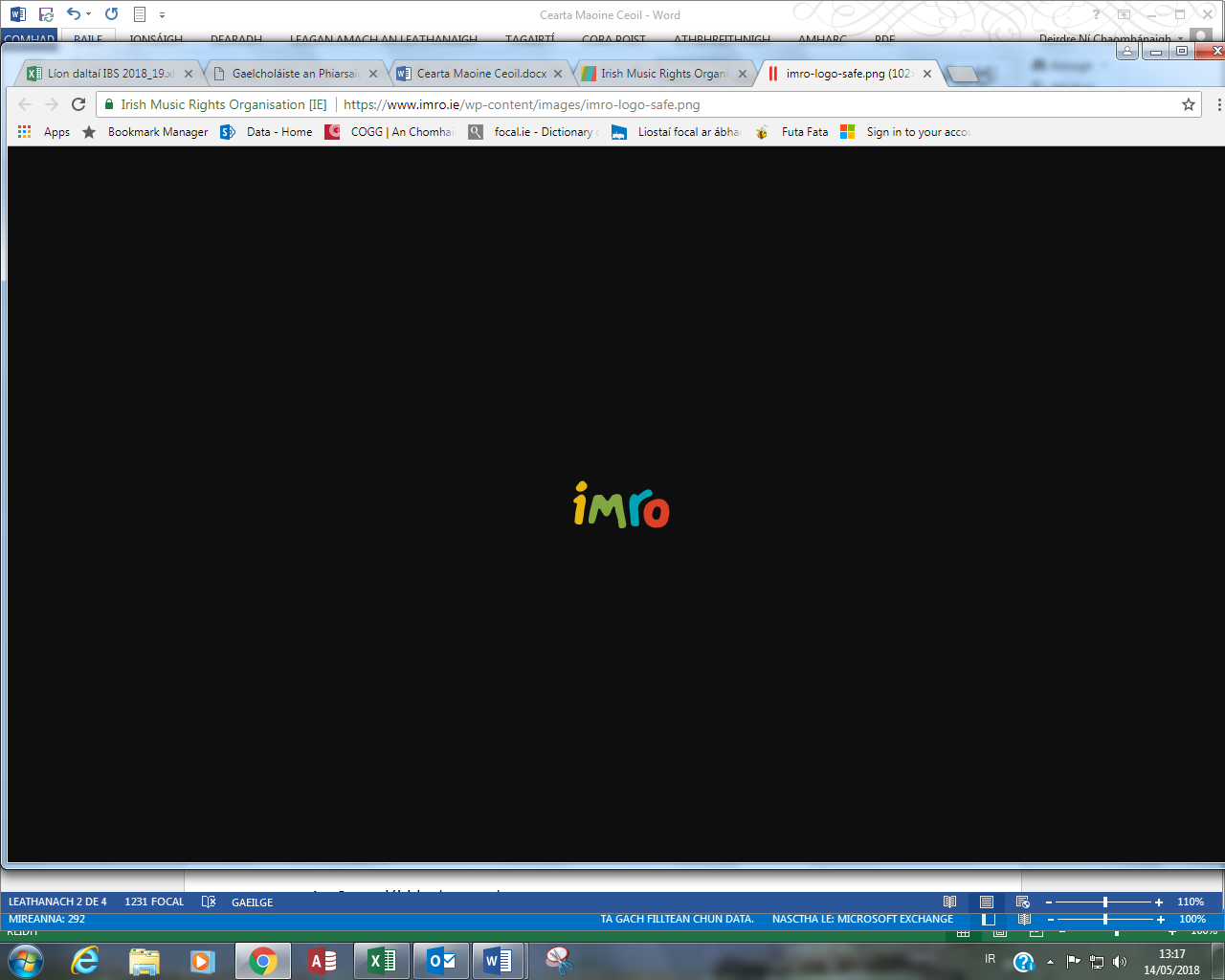 Cad é IMRO? Is eagraíocht náisiúnta in Éirinn é IMRO a dhéanann riarachán ar chearta léirithe (seanma) i gcás ceol a bhfuil cóipcheart air, agus a bhailíonn an t-airgead sin ar son na mball. Is gá d’eagraíochtaí a úsáideann ceol - mar shampla craoltóirí, ionaid cheolchoirme agus gnólachtaí – íoc as úsáid an cheoil trí cheadúnas a íoc. Bailíonn IMRO teacht isteach ceadúnais ó chraoltóirí, soláthraithe ceoil ar líne, ionaid cheolchoirme, tithe tábhairne, óstáin agus réimse leathan gnólachtaí a sheinneann ceol don phobal. Agus anailís déanta ar an airgead sin ag IMRO, íoctar dleacht chumadóra don cheolchasadh poiblí le húinéir na saothar a seinneadh go poiblí.Cé na cearta atá ag cumadóirí?Tá trí cheart ag cumadóirí:Cearta léirithe (seanma)Cearta meicniúlaCearta sioncronaitheCearta léiritheÍocann RTÉ ceadúnas a thugann cead dóibh ceol a sheinm go poiblí. Nuair a sheinntear amhrán ar RTÉ, íoctar cumadóir an amhráin sin. Ag ceolchoirm íocann an banna nó an t-ionad ceadúnas le bheith in ann ceol a sheinm. Má chuireann do scoil ceoldráma ar an ardán, is gá don scoil íoc as na cearta do na hoícheanta a mbíonn an ceoldráma ar siúl.Cearta MeicniúlaTugann na cearta meicniúla cead ceol a thaifeadadh ar dhlúthdhiosca, DVD, céirnín nó téip. Le cearta neamh-mheicniúla tá cead an ceol a chóipeáil ar pháipéar – íocann na foilsitheoirí dleacht chumadóra sa chás sin.  Cearta sioncronaitheTugann na cearta seo cead an ceol a úsáid mar chúlra i scannán. Íocann léiritheoir an scannáin ceadúnas, ar a dtugtar ceadúnas sioncronaithe.Tógaimis anois cúpla sampla le feiceáil conas a oibríonn sé seo sa saol mórthimpeall orainn. Sampla 1:Scríobhann Séamus píosa ceoil agus déantar taifeadadh air. Anois tá an ceol á dhíol agus tá sé de cheart ag Séamus, mar chumadóir, airgead a dhéanamh as an gceol sin. Conas a oibríonn sé sin?Ar dtús, is gá do Shéamus clárú mar bhall d’IMRO. Ansin cuireann sé sonraí an phíosa ceoil chucu. Díoltar an ceol ar an idirlíon agus faigheann Séamus íocaíocht. Tugtar dleacht chumadóra air sin.Seinntear an ceol i siopaí nó ar an raidió agus íocann na craoltóirí nó úinéirí an tsiopa ceadúnas. Téann cuid den airgead sin go Séamus, trí IMRO.Sampla 2: Scríobhann Síle píosa ceoil d’fhógra ar an raidió. Conas a dhéanann sí airgead as?Is cuma cad dó a úsáidtear an ceol atá cumtha – faigheann Síle airgead as an gceol a bheith in úsáid ar an raidió nó ar an teilifís. Pléann Síle le hIMRO agus cuireann siadsan na sonraí faoin gceol chuig an stáisiún raidió nó teilifíse. De ghnáth, tugann siad an t-eolas seo a leanas – ainm an táirge san fhógra, teideal an cheoil, an cumadóir agus fad an phíosa ceoil san fhógra. Sa dóigh seo gheobhaidh Síle an méid ceart airgid dá saothar.Sampla 3: Cloiseann tú amhrán álainn ar an raidió agus ba mhaith leat éisteacht leis arís agus arís. Cad ba chóir duit a dhéanamh?Smaoinigh gur chum duine éigin an t-amhrán seo agus go bhfuil sé de cheart acu airgead a fháil uait. Is gá duit an ceol a “cheannach” uathu. Ba chóir duit íoc as an amhrán a íoslódáil, nó cóip chrua de a cheannach. Ní cóir é a íoslódáil saor in aisce.Sampla 4: Tá iomann cumtha agat d’aifreann dheireadh na bliana, agus beidh an t-aifreann sin á chraoladh beo ar RTÉ. Cad ba chóir duit a dhéanamh?Ar dtús, ba chóir duit an t-amhrán a chlárú, le taispeáint gur chum tú é. Is féidir taifeadadh de a chur sa phost cláraithe chugat féin – ainm an amhráin scríofa ar an gclúdach. Nuair a fhaigheann tú sa phost é ní cóir duit é a oscailt. Ansin abair le RTÉ gur chum tú an ceol. Má tá tú cláraithe le hIMRO gheobhaidh tú an t-airgead uathu sin. Téarmaí le FoghlaimBradaíl = gadaíocht ar smaointe, focail nó saothar duine eile agus iad a úsáid gan aitheantas a thabhairt don duine a chum iad.Cóipcheart = cearta atá ag cruthaitheoir saothar úrnua.Dleacht chumadóra: an íocaíocht atá dlite don chumadóir as saothar úrnua.Léiriú = ceolchasadh = seinm = taibhiú = performance. Cearta léirithe.Obair duitse Le plé sa rangAr chóir go mbeadh cóipcheart ann? Cén fáth?‘Ba chóir go mbeadh sé de cheart agam ceol a íoslódáil saor in aisce ón idirlíon.’ Pléigh.‘Ba chóir go mbeinn ábalta airgead a shaothrú as ceol a chumadh agus a sheinm. Ní maith liom go mbíonn daoine ag íoslódáil mo chuid ceoil gan íoc as.’ Cad a deir tú leis an gcumadóir a dúirt é sin?‘Is ceoltóir é mo dheartháir agus seinneann sé le banna. Is beag airgid a dhéanann sé as an obair.’ An bhfuil sé sin ceart, an dóigh leat?‘Tá sé ceart go n-íocfainn dochtúir as a chuid seirbhísí ach níl sé ceart go mbeadh orm íoc as éisteacht le ceol ar an idirlíon.’ An aontaíonn tú leis an dearcadh sin?Cén tionchar atá ag an teicneolaíocht ar an airgead a dhéanann cumadóirí as an gceol? Conas a d’fhéadfá do cheol féin a chomhroinnt le lucht éisteachta níos mó? Conas a dhéanfá cosaint ar na cearta atá agat airgeadh a shaothrú as an gceol sin? Bhí Mozart beo bocht i rith a shaoil. Cén difríocht a dhéanfadh dlíthe cóipchirt dó dá mairfeadh sé sa lá atá inniu ann?